背甲新綴七十六則宋雅萍 (中央研究院歷史語言研究所博士後研究員)第七十六則A：安明1219B：合25293（美328）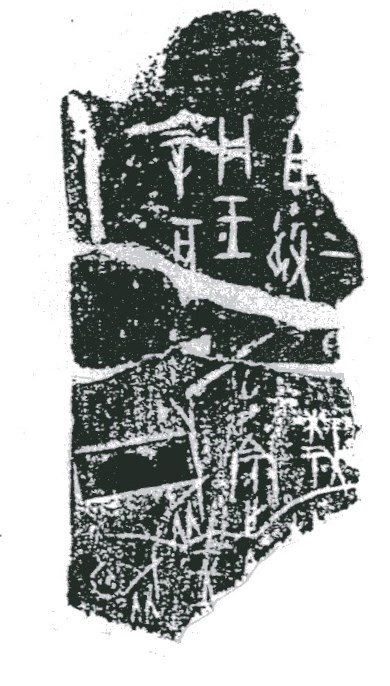 